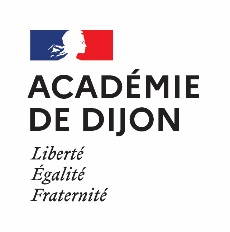 Annexe 4Présentation du projet d’atelier OepreAnnée scolaire : 2022 - 2023Il est demandé aux écoles et aux établissements scolaires de remplir et de transmettre cette annexe au correspondant départemental (IA-Dasen) chargé du dispositif. Cette fiche doit être transmise au plus tard le 15 avril de l’année scolaire en cours pour un atelier prévu à la rentrée suivante.Renseignements concernant l’école ou l’établissement scolaire où a lieu l’atelier Si votre école ou votre établissement organise plusieurs ateliers OEPRE, merci de rédiger une présentation pour chaque projet d’atelier.Référent du projet : .......................................................................................................Analyse des besoins justifiant la mise en place d’un atelierDescription du projet pédagogiqueCocher le (ou les) objectifs à atteindre du dispositif présents dans l’action pédagogique :l’apprentissage de la langue françaisela connaissance des valeurs de la Républiquela connaissance du fonctionnement et des attentes de l’École vis-à-vis des élèves et des parentsComment sont évaluées les compétences linguistiques des parents ? (joindre éventuellement la grille utilisée)Quelles sont les catégories de personnels assurant la formation ?Enseignants du premier degréEnseignants du second degréPersonnel associatifQuelle est la qualification des personnels (notamment le niveau de compétences en français langue seconde) ?Quel est le nombre de parents attendus pour cet atelier ?....................Quel serait le nombre de parents étrangers allophones primo-arrivants envisagé (à préciser à titre indicatif) ?....................Quels sont les jours et horaires prévisionnels de cet atelier ? le nombre d’heures hebdomadaire ?Quel est le nombre total d’heures de formation prévu ?Budget prévisionnel du projet d’atelierSi votre école ou votre établissement organise plusieurs ateliers Oepre, indiquer le nombre d’heures prévisionnelles de l’atelier et le budget prévisionnel.Éléments relatifs au travail en réseauEst-il prévu d’articuler le présent dispositif avec d’autres dispositifs à destination des familles et des personnes étrangères ou immigrées, existant en dehors de l’école ou de l’établissement ?Dans le cas où l’école ou l’établissement propose déjà une action d’accompagnement des parents, est-il prévu de l’articuler avec le dispositif ? (espace parents, mallette des parents, Reaap…)Quels sont les partenaires qui contribueront à orienter les parents vers l’atelier ?AcadémieDIJONDépartementYONNEN°UAINom et coordonnéesAdresseTéléphoneCourriel